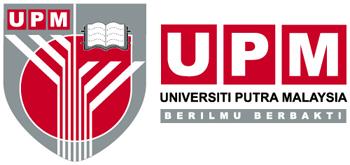 PEJABAT BURSARSENARAI SPESIFIKASI SEBUT HARGAUntuk Kegunaan J/KuasaPembukaan Tender/SebuthargaKod Syarikat	:	____________________T/Tangan	:	__________________________________________________________________________________________TAJUK  :	PERKHIDMATAN PENYEWAAN MESIN FOTOKOPI DI XXXXSENARAI SPESIFIKASITUJUAN	Sebut harga ini bertujuan untuk perkhidmatan dan penyewaan mesin fotokopi di XXXX, UPM.2.	TEMPOH KONTRAK	Tempoh kontrak ini selama XX bulan.3.	LOKASI	Perkhidmatan dan penyewaan mesin fotokopi di XXXX, UPM dengan lokasi terperinci seperti berikut:4. 	PEMASANGAN MESIN DALAM LOKASISemua kos penghantaran dan pemasangan mesin di lokasi yang tersebut di perenggan 3 hendaklah ditanggung oleh petender.  Mesin yang dibekalkan hendaklah didatangkan dengan sistem pemantauan keselamatan (contohnya seperti kata laluan, i.d atau kad pengguna) untuk tujuan keselamatan dan penggunaan mesin berkenaan.  Petender juga hendaklah menyediakan perkhidmatan penyambungan mesin fotokopi dengan komputer pejabat atau pegawai secara atas talian (online)Apabila tamat tempoh sewaan atau penamatan lebih awal perjanjian, Pemilik mesin hendaklah mengalihkan mesin tersebut daripada lokasi tanpa mengenakan apa-apa kos kepada Fakulti Pengajian Pendidikan5.	PERKHIDMATAN PENYELENGGARAAN5.1 	Petender dikehendaki membekalkan Perkhidmatan Penyelenggaraan Mesin seperti berikut:Bagi petender yang membekalkan mesin terpakai, hendaklah menyelenggara mesin fotokopi berkenaan secara menyeluruh dan memastikan ia dapat diguna tanpa menjejaskan operasi di XXXX.Pemeriksaan, penyesuaian, pelinciran dan lain-lain perkhidmatan umum yang perlu untuk menyelenggarakan mesin dalam keadan munasabah dan berterusan dengan sepatutnya tanpa sebarang kos tambahan.  Petender hendaklah menyediakan Jadual PenyelenggaraanPelaksanaan pembaikan dan penggantian bahagian yang difikirkan perlu untuk menyelenggarakan mesin dalam keadaan munasabah dan mesin berfungsi dengan sepatutnya tanpa sebarang kos tambahan.Membekal dan mengganti dari masa ke semasa dakwat (toner, staples dan lain-lain barang yang digunakan oleh mesin tidak termasuk kertas tanpa sebarang kos tambahan oleh petenderSemua penyelenggaraan akan disediakan dari jam 9.00 pagi hingga 5.00 petang pada hari bekerja. Petender mempunyai hak untuk menukar masa dan hari bekerja perkhidmatan melalui notis bertulis kepada XXXXX dengan persetujuan kedua-dua belah pihak.Dalam waktu tertentu, penyelenggaraan dan pembaikan mesin mesti dilaksanakan dalam tempoh yang singkat bagi memastikan mutu perkhidmatan di XXXX tidak terjejas.  Kos penyelenggaraan dan pembaikan mesin ditanggung sepenuhnya oleh petender.SPESIFIKASI TEKNIKALMesin penyalin heavy duty1.	Sila tanda	:	[  √  ]  jika memenuhi spesifikasi				[   x  ]  jika tidak memenuhi spesifikasiSekiranya terdapat aksesories tambahan sila kemukakan keterangan spesifikasi yang lengkap secara berasingan.Borang ini hendaklah diisi dalam dua (2) salinan.PENGESAHAN JAWATANKUASA TEKNIKAL JABATAN/PUSAT TANGGUNG JAWABKEAHLIANNo. Rujukan Sebut Harga: No. Peti Tender	: Tarikh Tutup:  BILPERKARASPESIFIKASI UPMTAWARAN SYARIKATModel/Jenama/MesinMesin baharu / Terpakai yang berusia tidak lebih daripada 3 tahun.Nyatakan jenama dan modelJenis kegunaan mesinMesin penyalin berfungsi sebagai:-Penyalin;Pencetak’Pengimbas (hitam putih dan warna). Mesin adalah dari jenis ‘Console’Kelajuan cetakanKelajuan cetakan hitam putih – tidak kurang 95 helaian seminitDigital Copying – Resolusi PenyalinanTidak kurang 1200 dpi x 1200 dpiDigital Scanning – Resolusi PengimbasanTidak kurang daripada 600dpi x 600 dpiKapasiti MemoriMemori: Tidak kurang daripada 2 GB Hard disc drive: Tidak kurang 160 GBSaiz Kertas (minima ke maksima)A5, A4, A3 (5 ½ “ x 11” – 12” x 18” )Mesin Warm-up Time (saat)‘Warm up time’ mestilah tidak lebih dari 30 saatKelajuan Percetakan Salinan Pertama Warna : Tidak lebih 6.4 saat Hitam Putih : Tidak lebih 4.9 saatMagnification selection (Zoom)Zoom dari 25% hingga 400%Berat Kertas (Paper Weights)55gsm – 256gsmKapasiti Kertas (80gsm paper)Tidak kurang daripada 1,100 helaian termasuk multiple bypassSalinan Banyak (Multiple Copying)1 – 1000 helaianTeknologi Dokumen Feeder (Auto Document feeder and scanner technology)Tidak kurang daripada 100 helaian. Mengimbas dua belah dokumen pada satu masa yang sama. Double sided. (Auto Duplex Printing)E-sortElectronic collating with rotate, collate functionCiri-ciri lainDigital auto exposure control, text photo mode ∙Automatic paper selection ∙Automatic magnification selection ∙Auto tray switching ∙Pre-Heat and Auto Power Shut-Off modes ∙Automatic delete after print ∙ Job interrupt (with full interrupt functionally print /copy) ∙Network interface connection ∙Cost efficient Toner Save Mode ∙ Job Build for Large Volume Scanning ∙Multi-Page Enlargement for making poster up to A0 x 2 (44” x 68”) ∙Versatile Paper Handling ∙Tab Copy and Print ∙Pamphlet Style copying and Printing ∙Print PDF, TIFF, JPEG,XPS Direct Print ∙Carbon Copy Print ∙Form Overlay ∙Mixed Size Original Copy ∙Scan To Folder/PC function ∙Print from and scan to any USB device ∙Device Authentication FeaturesPANEL SKRIN SESENTUHPANEL SKRIN SESENTUHPANEL SKRIN SESENTUHSaiz10.1 inci panel skrin sesentuh berwarnaPENCETAKPENCETAKPENCETAKKelajuan cetakanKelajuan cetakan hitam putih – tidak kurang 95 helaian seminitResolusiTidak kurang 600 dpi x 600 dpiSistem pemprosesanWindows® 2000/XP, Windows 8, Windows 10 Windows Vista® Mac OS 10.4.9 or later, LINUXNetwork InterfaceEthernet (100BASETX/1000BASE-T, RJ-45), USB 2.0 PENGIMBASPENGIMBASPENGIMBASJenis dokumenKeupayaan mengimbas warna dan hitam putihKelajuan pengimbasTidak kurang daripada :-90 ipm (sigle sided)90 ipm (double sided)ResolusiTidak kurang 600 dpi x 600 dpiHarga sesalinanSila nyatakan caj sesalinan per minitSewa bulananTiada caj sewaan bulananTempoh jaminanNyatakan tempoh warantiPenggunaan caj minimumTiada caj penggunaan minimumCommitmentMinimum free copies ; or% discount copies(Sila nyatakan)Tandatangan(Pengerusi)Nama		:Jawatan	:Tandatangan(Setiausaha)Nama		:Jawatan	:Tandatangan(Ahli)Nama		:Jawatan	:Tandatangan(Ahli)Nama		:Jawatan	: